 NADİR TOLUN SECONDARY SCHOOL 2017-2018 EDUCATIONAL YEAR 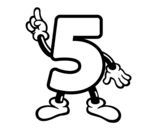 5th GRADES 2nd TERM 2nd EXAM of ELECTIVE ENGLISH Name / Surname:							Class / Number:A- Choose the correct one. (6x4p=24p) 
B- Read the text and write TRUE or FALSE. (4x4p=16p)1) (…………………….) Luis lives on a farm.			2) (…………………….) They don’t work hard.			3) (…………………….) His father is collecting eggs now..	4) (…………………….) Juliette loves ducks.				C- Write the names of the festivals. (3x4p=12p)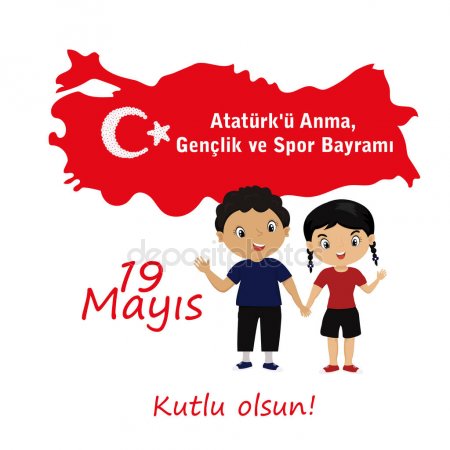 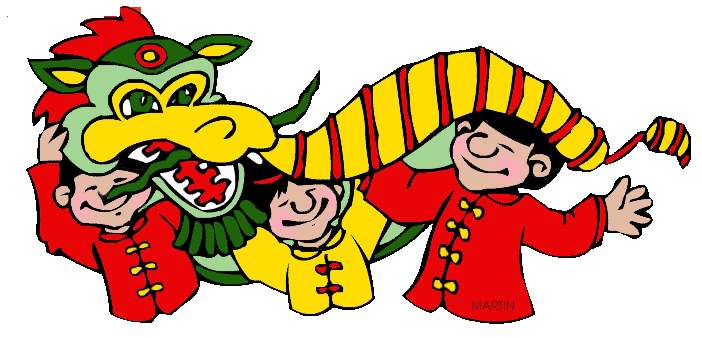 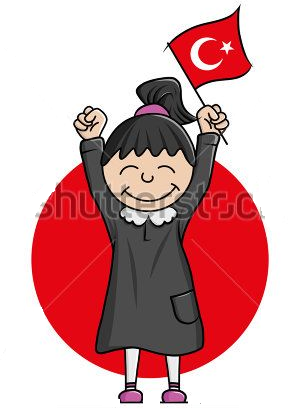 …………………………             …………………………             …………………………D- Read and find the animals. (5x4p=20p) It can swim. It is a small pet. ……………………………………………………….………………It is white. You can eat it. …………………………………….………..………...…………………It can fly. It is small. …………………………………...…………..………………………………It can jump. It likes carrots. …………………………………………………………………………It is a pet. It meows. ……………………………..…………………………………………………E- Write the names of the sports and the activities. (5x4p=20p)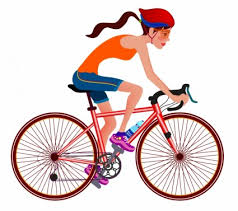 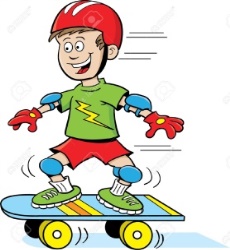 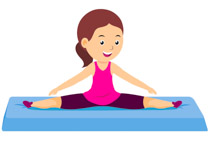 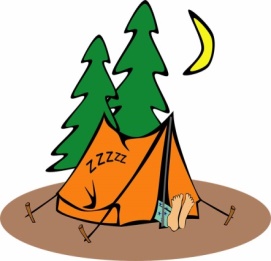 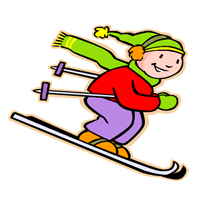 
……………………..               ……………………..            ……………………..             ……………………..            ……………………..F- Answer the questions. (2x4p=8p)
     
             Gizem YEŞİLOĞLU 1) Verilen kelimelerle doğru olarak kurulmuş cümle hangisidir?
       the farmer / milking / is / the cow
a) The farmer is the cow milking.	b) Milking the cow is the farmer.	        c) The farmer is milking the cow.d) The cow is milking the farmer.
4) Hangi öğrencinin verdiği bilgi doğrudur?Cansu  Snakes can run.Deniz  Fish can’t swim.Caner  Elephants can climb the tree.            Derya  Birds can fly.

a) Cansu         b) Deniz       c) Caner	       d) Derya2) Hangi sayı yanlış yazılmıştır?
a) 135 – one hundred and thirty five	b) 267 – two hundred and sixty seven	        c) 450 – four hundred and fifteen	d) 333 – three hundred and thirty three5) Cümleyi tamamlayan seçeneği işaretleyin.Benjamin can …………………..…...….. a horse, …….…….…… weights and  ………….… soccer.
a) go / play / do   	     b) drive / skip / goc) do / go / work	     d) ride / lift / play3) Cümleyi tamamlayan seçeneği işaretleyin.
      A: …………… is Peter doing?     B: He is cleaning the barn.
a) What     b) Who    c) Where    d) What time6) Cümleyi tamamlayan seçeneği işaretleyin.
   We ................. the Children’s Day on 23rd April.


a) perform     b) wear       c) decorate      d) celebrate1)    What is she doing?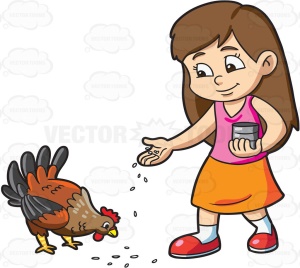 ..................................................................................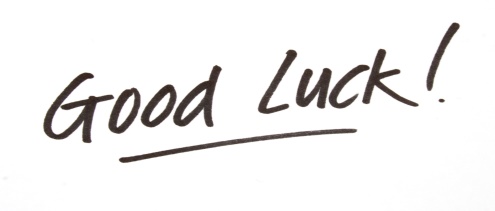 2)     What are they doing?

..................................................................................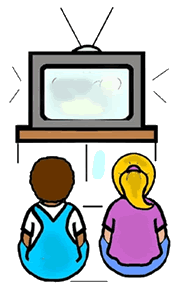 